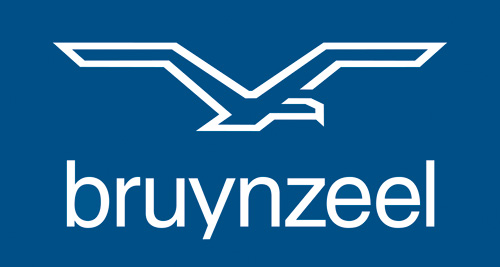 Produktbeschreibung:Hechthout® A/B oder B/BBWetterfestes Sperrholz 100% OkouméDeckfurnier:1.5 mm – Okoumé Schälfurnier - gezogenes Deck ohne Fugen oder sog. „Schiffchen“Mittellagen: geschlossen und dicht gefügt ohne sog. Überleimer, Furnierstärken 1.8 – 2.6 mm, d.h. Hechthout® besitzt im Vergleich zu Okoumé Standardsperrhölzern bei gleicher Gesamtstärke immer 2 Leimfugen / Furnierschichten mehr.Verleimung: Bruynzeel „Exterior“ gemäß EN 314-Klasse 3 (Seewasserfest)Garantie: 20 Jahre VerleimgarantieFormate und Stärken:2500 x 1220 mm1220 x 2500 mm3100 x 1220 mm3100 x 1530 mm2500 x 1700 mm und 3100 x 1700 mm auf Anfrage und nach Furnierverfügbarkeit4 mm 3-fach – 5 mm 5-fach – 6 mm 5-fach – 8 mm 5-fach – 9 mm 5-fach – 10 mm 7-fach – 12 mm 7-fach – 15 mm 9-fach -18 mm 11-fach – 20 mm 13-fach – 22 mm 13-fach – 25 mm 13-fachAndere Stärken bis max. 40 mm auf Anfrage.Volumengewicht: Ca. 550 kg /cbmBrinell-Härte:Parallel zur Holzfaser : 30 N/mm2 – Quer zur Holzfaser : 12 N / mm2Produktion und Qualitätsmanagement:Bruynzeel Hechthout® ist heute ein Produkt aus vollintegrierter Produktion innerhalb der Toubois Holding.Die Rohwaren stammen ausschließlich aus legaler Produktion und zum Teil aus eigenen Plantagen in Gabun.-2-Ein eigenes Schälwerk in Gabun erzeugt die verarbeiteten Furniere.An 2 Produktionsstandorten in Frankreich wird Hechthout® produziert, bzw. weiter konfektioniert.So befinden sich Qualität und Wertschöpfungskette wieder zu 100% in eigener Hand.Zertifizierungen:FSC / PEFCLloyd’s RegisterBritish Standard 1088 Germanischer LloydCE-zertifiziert ersetzend zur Bauaufsichtlichen ZulassungAnwendungsgebiete:Boots-, Schiffs- und YachtbauFassadenkonstruktionen ohne konstruktiven HolzschutzHaustürkonstruktionenBearbeitung als Fassadenplatte mit sichtbarer Holzstruktur:Kantenrundung gemäß IFT RosenheimOberflächen- und Kantenbeschichtung mit ca. 120µ trocken gemäß IFT RosenheimHinterlüftete KonstruktionSichtbare und unsichtbare Befestigung möglichSpritzschutz vom Boden min. 250 mmKonstruktiver Holzschutz z.B. in Form von Dachüberstand, Profilen etc. nicht notwendigHistorie:Bereits seit 1939 erzeugt Bruynzeel hochwertiges Furnier und Sperrholz – damals noch am alten Produktionsstandort in Zaandam in den Niederlanden.Seit 1984 gibt es eine enge Kooperation mit der S.A.S. ALLIN in Le Vanneau in Frankreich und 2003 wurde auch die gesamte Produktion an den dortigen Standort verlagert.Heute ist Bruynzeel die TOP-QUALITÄTS-BRAND innerhalb der Toubois Holding.Und alles begann mit einer Idee von Kees Bruynzeel: eine Segeljolle aus Sperrholz.Die legendäre „Van der Falk“ war geboren.Die olympischen Erfolge von Kees Bruynzeel und „seiner Van der Falk“ begründen bis heute den weltweit einzigartigen Ruf von Bruynzeel-Sperrhölzern.Referenzen:Bavaria YachtbauBénéteau YachtsAtlantic Cruiser – ein Katamaran komplett aus SperrholzARD Hauptstadtstudio BerlinOffiziersschule des Heeres DresdenSiedlung im Rieselfeld FreiburgPavillon zum Hamburger ArchitektursommerKrankenhäuser, Schulen, Wohnbebauungen, EinfamilienhäuserSchule und Jugendherberge RemmerschenCollege Utrecht